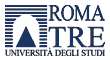 Dipartimento di Scienze della FormazioneEducare alla MusicaLa formazione in Musiciste e compositriciVia Principe Amedeo, 182b, Aula MagnaOre 17.00-19.00IntroduconoFridanna Maricchiolo e Milena Gammaitoni, ideatrici del PCTO “Musiciste e Compositrici”. Il percorso con i Licei Farnesina e Artistofane di RomaAmeliya Kroitor, Introduzione alle compositrici e brani musicali, Liceo ArtistofaneHildegard Von Bingen (1098-1179)  “O Virtus Sapientiae”Settimia Caccini (1591-1660)  “Due luci ridenti”   Soprano Demetra FioriniLiceo Musicale Farnesina, RomaSaluti IstituzionaliPaola Perucchini, Direttrice del Dipartimento di Scienze della FormazioneMarina D’Amato, Prof.ssa Sociologia generale, Dipartimento di Scienze della FormazioneDonatella Visceglia, Tutor dei Tirocini di Scienze della Formazione PrimariaBarbara Strozzi (1619-1677)  “Amor dormiglione”  Soprano  Miriam Burzynska“Che si può fare”  Tenore Lorenzo GiambenedettiChitarra Arianna Frangella, Chitarra Francesco MeoLiceo Musicale Farnesina, RomaFrancesca Caccini (1587-ca 1641)   La liberazione di Ruggiero dall'isola diAlcina“Coro delle Piante incantate”Terzetto “Antri gelati”Soprani Miriam Burzynska, Costanza Ferri, Demetra Fiorini“Aria del Pastore”  Tenore Lorenzo Giambenedetti“Chi desia di saper”Tenore Lorenzo Giambenedetti Baritoni Filippo Cardini, Fabrizio MalgeriLiceo Musicale Farnesina, RomaClaudia Caneva, Educare alla bellezza: la musica, Università Salesiana di RomaEmilia Giuliani (1813-1850)       Preludio Op.46 n.1 Chitarra Arianna FrangellaLiceo Musicale Farnesina, RomaDavide Nardo, Psicologia delle emozioni in musica, DSF, Università Roma TreCecile Chaminade (1857-1944)  Berceuse arabe Op. 166   Pianoforte Marco Ismail PiccininiArabesque Op. 61 n.1   Pianoforte Edoardo GiovinazzoLiceo Musicale Farnesina, RomaconMimesis e musica: una proposta di ascolto dinamico attraverso il movimento corporeo. Un intervento danzatoa cura di Gilberto Scaramuzzo, Compagnia Teatrale del Dipartimento di Scienze della FormazioneAmy Beach (1867-1944)   Op.29   Within thy heart    Baritono Fabrizio Malgerida Three Shakespeare Songs, Op.37  Fairy Lullaby – Take, O those lips awaySoprano Costanza FerriLiceo Musicale Farnesina, RomaMarco Barbaresi, Nuovi orizzonti delle scienze cognitive: il cervello di musiciste/i, DSF, UniversitàRoma TreSofia Gubaidulina (1931)  Toccata Pianoforte Matteo PinnaLiceo Musicale Farnesina, RomaconMimesis e musica: una proposta di ascolto dinamico attraverso il movimento corporeo. Un intervento danzatoa cura di Gilberto ScaramuzzoCompagnia Teatrale del Dipartimento di Scienze della FormazioneIlse Weber (1903-1944)      WiegalaSoprano Costanza Ferri, Chitarra Arianna FrangellaLiceo Musicale Farnesina, RomaGrazyna Bacewicz (1909-1969)Easy Duets on Folk Themes for two violinsViolini, Leonardo Camiz ed Emma SantagatiLiceo Musicale Farnesina, RomaClaudia Pellegrini, Dee, Ninfe e Muse, Il canto in natura favorisce la relazione, DSF, Università Roma TreMercedes Sosa (1935-2009)  Duerme negrito (popular) /Sòlo le pido a Dios/ Gracias a la vidaChitarra e voce Arianna Frangella   Chitarra Francesco MeoLiceo Musicale Farnesina, RomaRosa Balistreri   (1927-1990)     Canto e cuntoVoce Luna Nicolò Voce e Chitarra Arianna Frangella  Chitarra Francesco MeoLiceo Musicale Farnesina, RomaDame Olive Campbell (1882-1954)     Pretty SaroTenore Lorenzo Giambenedetti e Coro  Chitarre Arianna Frangella, Francesco MeoLiceo Musicale Farnesina, RomaIl seminario è riconosciuto come percorso di autoformazione per SFP e come tirocinio interno per EDUNIDO, SDE, EDUFORMHanno preso parte al progetto:Soprani: Miriam Burzyska, Costanza Ferri, Demetra FioriniTenore: Lorenzo Giambenedetti Baritoni: Filippo Cardini, Fabrizio MalgeriPianisti: Edoardo Giovinazzo, Marco Ismail Piccinini, Matteo PinnaChitarra: Arianna FrangellaHanno collaborato con noi:Voce Luna Nicolò, Chitarra Francesco MeoConcept musicologico e tutorato prof.ssa Cristina Nocchi